проект    СОВЕТ   ДЕПУТАТОВМУНИЦИПАЛЬНОГО ОБРАЗОВАНИЯ «ВОТКИНСКИЙ РАЙОН»«ВОТКА ЁРОС»МУНИЦИПАЛ КЫЛДЫТЭТЫСЬ ДЕПУТАТЪЁСЛЭН КЕНЕШСЫР Е Ш Е Н И Е«__» _________ 2019  года                                                                                    №г. Воткинск«О состоянии преступности на территории Воткинского  района   и  результаты работы Межмуниципального отдела МВД России  «Воткинский»  за 9 месяцев 2019 года»    В соответствии со статьёй 8 Федерального закона  от 07.02.2011 года  № 3-ФЗ
«О полиции»,  заслушав информацию  о состоянии преступности на территории Воткинского  района   и  результаты работы Межмуниципального отдела МВД России  «Воткинский»  за 9 месяцев 2019 года» начальника - ГУ «Межмуниципального отдел МВД России «Воткинский»,  руководствуясь Уставом муниципального образования «Воткинский район»,Совет депутатов муниципального образования «Воткинский район» РЕШАЕТ:	1. Информацию  «О состоянии преступности на территории Воткинского  района   и  результаты работы Межмуниципального отдела МВД России  «Воткинский»  за 9 месяцев 2019 года»   принять к сведению (прилагается).	2. Решение вступает в силу со дня его принятия и подлежит размещению на официальном сайте муниципального образования «Воткинский район».Председатель Совета депутатовмуниципального образования«Воткинский район»					                 М.А.Назаровг. Воткинск«__» _____________ 2019 года№ ____Состояние уровня  преступностина  территории  Воткинского района и результаты работы МО МВД России  «Воткинский» за 9 месяцев  2019 годаЛичным составом  Межмуниципального отдела «Воткинский»  реализован комплекс мероприятий  по обеспечению общественной безопасности, правопорядка при проведении около  30 культурно-массовых мероприятий,  в том числе  спортивных,  религиозных. При проведении мероприятий нарушений общественного порядка не допущено.Динамика регистрации преступлений на территории обслуживания МО МВД России «Воткинский» (за 9 месяцев  2018-2019 г.г.)По поступившим заявлениям и сообщениям  на всей территории обслуживания межмуниципального отдела МВД России «Воткинский» за 9 месяцев  2019 года  количество возбужденных уголовных дел увеличилось на 13,1%  или со 1285  до 1453 преступлений.  Рост регистрации преступлений отмечен на всей территории обслуживания МО МВД России «Воткинский».  На территории Воткинского района по итогам  9 месяцев 2019 года количество зарегистрированных преступлений увеличилось со 187  до 190 (+6,7%).  Уровень преступности в расчете на 10 тыс. населения постоянно проживающего на территории Воткинского района вырос  с 73 до 78  преступлений.  Для сравнения уровень преступности на территории  Шарканского района  в расчете на 10 тыс. населения составляет 113 преступлений  (всего на территории Шарканского района проживает около 19000 человек). Динамика уровня преступности на  территории  муниципальных  образований Воткинского района, за 9 месяцев (2018г.-2019г.)Наибольшее количество преступлений зарегистрировано на территории муниципального образования «Нововолковское»  (с 18 до 21),  рост регистрации преступлений на территории данного муниципального образования произошел  за счет совершения серии краж в СНТ «Энергетик»,  расположенного в близи  г.Чайковский  Пермского края,  мелких хищений из магазинов самообслуживания в п.Новый, инициативно выявленных преступлений по факту управления транспортным средством лицом, ранее привлеченным к отвественности. В 7 муниципальных образований отмечается снижение числа зарегистрированных преступлений  таких как «Гавриловское» с 17 до 14,  «Июльское» с 18 до 17, «Талицкое» с 12 до 8, «Киварское» с 22 до 16, «Камское» с 13 до 10, « Перевозинское» с 7 до 6, «Кварсинское» с 22 до 18.   На территории муниципального образования «»Светлянское» и «Болгуринское» рост регистрации преступлений  с 6 до 9.  Расследовано и направлено  в суд 124 преступления совершенных на территории Воткинского района (аппг-132).   Общий процент раскрываемости преступлений по территории Воткинского района снизилась с 78,6% до  71,3% , так как количество нераскрытых преступлений увеличилось с 36 до 50 фактов.  В общей структуре зарегистрированных преступлений, основную часть занимают преступления  имущественного характер,  их удельный вес от числа всех зарегистрированных составил 52%, преступлений против личности 23%.Структура  зарегистрированных преступлений на территории   Воткинского  района (за 9 месяцев 2019 г.)По итогам отчетного периода на территории Воткинского района зарегистрировано  два  убийства (аппг-1),  1 факт  изнасилования (аппг-1). Снизилось количество  фактов умышленного причинения тяжкого вреда здоровью с 4 до 2.  Показатели  по  раскрытию  категории «тяжких особо тяжких» преступления против жизни и здоровья составляют  100%.  С  4 до 3 снизилось количество зарегистрированных грабежей. Лица, совершившие данные преступления установлены, уголовные дела расследованы и направлены в  суд.  Разбойных нападений на территории Воткинкого района не зарегистрировано (аппг-0). Увеличилось количество зарегистрированных краж на  40% или с 62 до 87.  Количество расследованных  и направлено в суд краж  увеличилось с 36 до 44.  Раскрываемость краж снизилась с 58% до 53,6%. На сегодняшний день в производстве находится  19 уголовных дел по фактам краж, из них  по 13 преступлениям лица совершившие данные преступления установлены.Рост краж на территории  Воткинского района обусловлен увеличением числа краж совершенных  на железнодорожных путях, проходящих по  территории муниципальных образований «Гавриловское» и «Камское». За отчетный период 2019г.  по фактам краж  конструкций железнодорожных путей (рельсы, костыли, противоугоны) возбуждено 7 уголовных дел. Также   на территории Воткинского района возбуждено 3 уголовных дела по фактам краж электрических разрядников с линий электропередач, возбуждено 2 уголовных дела по фактам кражи металлических конструкций заброшенного моста через р.Сива, расположенного на автодороге  Воткинск – Чайковский.   Зарегистрировано 3  факта незаконной охоты, по  1 факту незаконной добычи рыбы  и незаконному обороту оружия,   7 преступлений связанных с незаконным  оборотом наркотических средств,   3 преступления по факту незаконной вырубки леса, 15 преступлений бытовой и профилактической направленности, 10 фактов не уплаты алиментов на содержание  несовершеннолетних детей.  По фактам дорожно-транспортных происшествий возбуждено 8 уголовных дел, в прошлом году 5, из них со смертельным исходом 1 (аппг-2).  	На территории Воткинского района количество преступлений совершенных в общественных местах увеличилось с 29 до 44 преступлений. Из них 38 преступлений совершено на «улице».  По выявленным административным правонарушения составлено 66  административных  протокола.Количество преступлений, совершенных лицами находившимися в состоянии опьянения снизилось с 59 до 49.   Число преступлений, совершенных лицами, ранее совершившими  преступления, снизилось с 80  до 69. Из числа раскрытых  преступлений,  совершено лицам:Из числа расследованных преступлений на территории  Воткинского района,  на учет встало 5 преступления  совершенных несовершеннолетними (аппг-9), снижение на 44%.  В отношении  несовершеннолетних совершено 23 преступления, в прошлом году 18. Рост регистрации преступлений в отношении несовершеннолетних, произошел за счет инициативно выявленных преступлений против неполовой неприкосновенности несовершеннолетних, (ст.ст.132, 134 УК РФ), рост с 2 до 8 преступлений.  На профилактическом учете в Межмуниципальном отделе МВД России «Воткинский» состоит 25  несовершеннолетних жителей  Воткинского района, 14  родителей  оказывающих отрицательное влияние на своих несовершеннолетних детей. Инспекторами ОДН отдела «Воткинский»  совместно с органами системы профилактики проведено 28 профилактических рейдов, по выявлению правонарушений по профилактике безнадзорности несовершеннолетних, а также нарушений совершаемых законными представителями на территории Воткинского района.    За неисполнение родителями или иными законными представителями, обязанностей по содержанию и воспитанию несовершеннолетних  составлено 55 административных протоколов  (ст. 5.35 КоАП РФ),  составлено  2 протокола  по факту нахождения несовершеннолетних  в состоянии опьянения (по ст. 20.22 КоАП РФ),  По 1 протоколу составлено  по факту распития  несовершеннолетним алкогольной продукции (ст.20.20 ч.1 КоАП РФ) и нанесения побоев (ст.6.1.1 КоАП РФ).  	 За отчетный период 2019  года на территории района количество зарегистрированных  дорожно-транспортных происшествий  снизилось  с 47 до 40.  В результате данных дорожно-транспортных происшествий 9 человек погибло (аппг-5),  49  человек получил травмы (апгг-60).  Выявлено и поставлено на учет  16 преступлений, предусматривающих уголовную ответственность за управление транспортом  в состоянии опьянения, лицом ранее подвергнутому административному наказанию (аппг-21).  В целях повышения эффективности обеспечения   общественной безопасности  и борьбы с преступностью во взаимодействии с органами местного самоуправления, правоохранительными и контрольно-надзорными органами   необходимо:-  рассмотреть вопрос по увеличении бюджета муниципальных программ профилактики правонарушений, реализуемых в интересах органов внутренних дел  на 2020 год  на осенней сессии заседания  Совета депутатов муниципального образования «Воткинский район»;   - в рамках реализуемых программ, по инициативному бюджетированию объектов благоустройства, внести  предложения по установке видеокамер наблюдения на данных объектах и прилегающей к ним территориях;- на территории МО «Нововолковское»  в 4 квартале 2019 г. провести совещание с субъектами предпринимательства, инициативной  группой граждан, полицией,  провайдером предоставляющим интернет услуги на территории данного сельского поселения, представителями администрацией «Воткинского района», по вопросу установки камер видеонаблюдения, оплаты интернет трафика,  установки серверного оборудования.Категория граждан2018 год 9 мес.2019 год 9 мес.+/-Несовершеннолетние 95-44,4%В состоянии опьянения5949-16,9%Ранее совершавшими преступления 8069-13,7%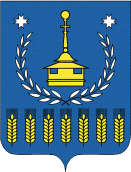 